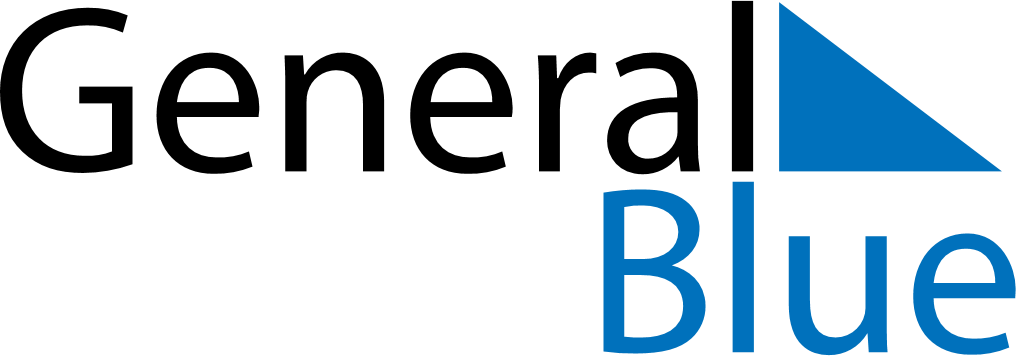 December 2024December 2024December 2024December 2024December 2024December 2024Kanepi, Polvamaa, EstoniaKanepi, Polvamaa, EstoniaKanepi, Polvamaa, EstoniaKanepi, Polvamaa, EstoniaKanepi, Polvamaa, EstoniaKanepi, Polvamaa, EstoniaSunday Monday Tuesday Wednesday Thursday Friday Saturday 1 2 3 4 5 6 7 Sunrise: 8:32 AM Sunset: 3:31 PM Daylight: 6 hours and 58 minutes. Sunrise: 8:34 AM Sunset: 3:30 PM Daylight: 6 hours and 55 minutes. Sunrise: 8:36 AM Sunset: 3:29 PM Daylight: 6 hours and 52 minutes. Sunrise: 8:38 AM Sunset: 3:28 PM Daylight: 6 hours and 50 minutes. Sunrise: 8:39 AM Sunset: 3:27 PM Daylight: 6 hours and 47 minutes. Sunrise: 8:41 AM Sunset: 3:26 PM Daylight: 6 hours and 45 minutes. Sunrise: 8:42 AM Sunset: 3:26 PM Daylight: 6 hours and 43 minutes. 8 9 10 11 12 13 14 Sunrise: 8:44 AM Sunset: 3:25 PM Daylight: 6 hours and 41 minutes. Sunrise: 8:45 AM Sunset: 3:24 PM Daylight: 6 hours and 39 minutes. Sunrise: 8:46 AM Sunset: 3:24 PM Daylight: 6 hours and 37 minutes. Sunrise: 8:48 AM Sunset: 3:24 PM Daylight: 6 hours and 35 minutes. Sunrise: 8:49 AM Sunset: 3:23 PM Daylight: 6 hours and 34 minutes. Sunrise: 8:50 AM Sunset: 3:23 PM Daylight: 6 hours and 32 minutes. Sunrise: 8:51 AM Sunset: 3:23 PM Daylight: 6 hours and 31 minutes. 15 16 17 18 19 20 21 Sunrise: 8:52 AM Sunset: 3:23 PM Daylight: 6 hours and 30 minutes. Sunrise: 8:53 AM Sunset: 3:23 PM Daylight: 6 hours and 29 minutes. Sunrise: 8:54 AM Sunset: 3:23 PM Daylight: 6 hours and 29 minutes. Sunrise: 8:55 AM Sunset: 3:23 PM Daylight: 6 hours and 28 minutes. Sunrise: 8:56 AM Sunset: 3:24 PM Daylight: 6 hours and 27 minutes. Sunrise: 8:56 AM Sunset: 3:24 PM Daylight: 6 hours and 27 minutes. Sunrise: 8:57 AM Sunset: 3:24 PM Daylight: 6 hours and 27 minutes. 22 23 24 25 26 27 28 Sunrise: 8:57 AM Sunset: 3:25 PM Daylight: 6 hours and 27 minutes. Sunrise: 8:58 AM Sunset: 3:25 PM Daylight: 6 hours and 27 minutes. Sunrise: 8:58 AM Sunset: 3:26 PM Daylight: 6 hours and 28 minutes. Sunrise: 8:58 AM Sunset: 3:27 PM Daylight: 6 hours and 28 minutes. Sunrise: 8:58 AM Sunset: 3:28 PM Daylight: 6 hours and 29 minutes. Sunrise: 8:59 AM Sunset: 3:29 PM Daylight: 6 hours and 29 minutes. Sunrise: 8:59 AM Sunset: 3:29 PM Daylight: 6 hours and 30 minutes. 29 30 31 Sunrise: 8:58 AM Sunset: 3:31 PM Daylight: 6 hours and 32 minutes. Sunrise: 8:58 AM Sunset: 3:32 PM Daylight: 6 hours and 33 minutes. Sunrise: 8:58 AM Sunset: 3:33 PM Daylight: 6 hours and 34 minutes. 